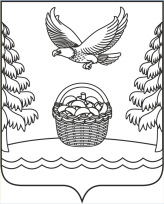 РОССИЙСКАЯ ФЕДЕРАЦИЯИРКУТСКАЯ ОБЛАСТЬЗИМИНСКИЙ РАЙОНАдминистрацияХарайгунского муниципального образованияП О С Т А Н О В Л Е Н И Еот 29 января 2024 г.                      				                                 № 12с. ХарайгунОб установлении стоимости гарантированного перечня услуг по погребению на территории Харайгунского муниципального образования	Руководствуясь ст.ст.14, 17 Федерального закона  от 6.10.2003г. № 131-ФЗ «Об общих принципах организации местного самоуправления в Российской Федерации», п 3 ст.9 Федерального Закона от 12.01.1996г. № 8-ФЗ  «О погребении и похоронном деле»   (с изменениями), проектом постановления Правительства Российской Федерации «О сроках индексации предельного размера стоимости услуг, предоставляемых согласно гарантированному перечню услуг  по погребению, подлежащей возмещению специализированной службе по вопросам похоронного дела, а также предельного размера социального пособия на погребение», ст. ст.  23, 46 Устава Харайгунского муниципального образования, администрация Харайгунского муниципального образованияПОСТАНОВЛЯЕТ:1. Установить с 01 февраля 2024 г. на территории Харайгунского муниципального образования стоимость гарантированного перечня услуг по погребению, по вопросам похоронного дела супругу, близким родственникам, иным родственникам, законному представителю или иному лицу, взявшему на себя обязанность осуществить погребение, согласно приложению 1.2. Установить с 01 февраля 2024 г. на территории Харайгунского муниципального образования стоимость услуг по погребению, по вопросам похоронного дела при захоронении умерших (погибших), не имеющих супруга, близких родственников, иных родственников либо законного представителя умершего, а также умерших личность которых не установлена органами внутренних дел в определенные законодательством Российской Федерации сроки, согласно приложению 2.3. Постановление от 26.01.2023 № 19 «Об установлении стоимости гарантированного перечня услуг по погребению на территории Харайгунского муниципального образования» со всеми изменениями и дополнениями считать утратившим силу с 01.02.2024.4. Настоящее постановление вступает в законную силу с 01.02.2024. Опубликовать настоящее постановление в информационном бюллетене Харайгунского муниципального образования «Вестник Харайгунского муниципального образования».5. Контроль за исполнением настоящего постановления оставляю за собой.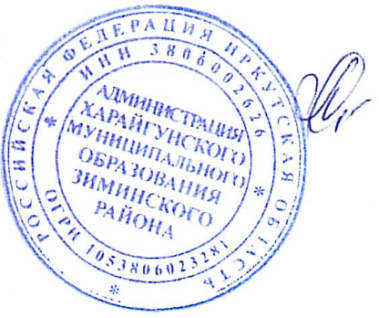 	Глава администрации	Харайгунского МО                                                         Л.Н. Синицына                   Приложение 1к постановлению администрации Харайгунского муниципального образованияот 29.01.2024 № 12Стоимостьгарантированного перечня услуг по погребению на территории Харайгунского муниципального образования, по вопросам похоронного дела, супругу, близким родственникам, иным родственникам, законному представителю или иному лицу, взявшему на себя обязанность осуществить погребение Глава Харайгунского муниципального образования                                                     Л.Н. Синицына Приложение 2к постановлению администрации Харайгунского муниципального образованияот 29.01.2024 № 12Стоимостьуслуг по  погребению на территории Харайгунского  муниципального образования, оказываемых  по вопросам похоронного дела при захоронении умерших (погибших), не имеющих супруга, близких родственников, иных родственников либо законного представителя умершего, а также умерших личность которых не установлена        органами внутренних дел в определенные  законодательством Российской Федерации  срокиГлава Харайгунского муниципального образования                                                     Л.Н. Синицына № п/пПеречень услугСтоимость (руб.)1.Оформление документов необходимых для погребения305,792. Предоставление и доставка гроба и других предметов, необходимых для погребения2 076,843.Перевозка тела (останков) умершего на кладбище1 885,754. Погребение5 775,86Стоимость услуг, всего10 044,24№п/пПеречень услугСтоимость (руб.)1.Оформление документов необходимых для погребения349,522.Облачение тела409,913.Предоставление и доставка гроба и других предметов, необходимых для погребения2 076,824. Перевозка тела умершего на кладбище1 885,785.Погребение (с учетом стоимости могилы)5 322,21Стоимость услуг всего:10 044,24